I have the honour to transmit to the Member States of the Council the Report of the Selection Panel for the Independent Management Advisory Committee (IMAC).	Houlin ZHAO
	Secretary-GeneralReport by the Selection PanelIndependent Management advisory committee (IMAC)REPORT OF THE SELECTION PANEL FOR THE APPOINTMENT OF THE REPLACEMENT FOR THE RESIGNED MEMBER OF THE ITU INDEPENDENT MANAGEMENT ADVISORY COMMITTEE (IMAC)THE PROCESSIn accordance with the processes set out in the Annex to Resolution 162 (Rev. Busan, 2014), and according to the selection process conducted for the appointment of the IMAC members in 2015 (Council Doc. C15/75), the representatives of the ITU Council Member States confirmed their availability to participate in the work of the Selection Panel. The members of the Selection Panel were the following:The Selection Panel, after having been informed of the resignation of Ms. Aline Vienneau, from Canada, noted that, further to Resolution 162 (Rev. Busan, 2014), ITU Council 2015 had adopted Decision 587. The decision appointed the five independent experts as members of the IMAC and noted that the Selection Panel had transmitted to the ITU Secretariat the names of two qualified candidates in the event there is a need to fill a vacancy arising during the term of IMAC.The Selection Panel reviewed the pool of the two suitably qualified candidates and inquired their availability to serve as a full member of the IMAC for the remainder of the IMAC’s term. From this list, only one qualified candidate was fully available to fill the vacant IMAC post.II.	RECOMMENDATION OF THE SELECTION PANEL FOR THE APPOINTMENT OF THE REPLACEMENT OF THE RESIGNED MEMBER OF THE IMACOn the basis of the above process, the Selection Panel unanimously agreed to recommend to the ITU Council, the following candidate for membership of the IMAC, for the remainder of the resigned member’s term:Mrs. Sarah HAMMER WILLIAMS, a national of the United States of America.The recommended candidate was identified as suitably qualified during the selection process in 2015. In this candidature, the following criteria –as defined in paragraphs 10 and 11 of the Annex to Resolution 162 (Rev. Busan, 2014) for the composition of IMAC, are also met: i) no other IMAC member comes from the same Member State; ii) representation of the geographical regions is continued (same geographical region as Ms. Vienneau); iii) the balance between developing and developed countries within IMAC is retained; iv) gender balance is retained; and v) both public and private sector experience is assured in the case of this candidate.The Selection Panel recommends to the ITU Council that when an offer of appointment is made to the candidate above, independence and availability be emphasized as essential attributes of the functions of a member of the IMAC. In accordance with the requirement of paragraph d) of Appendix B to the IMAC ToR, details for the recommended candidate (gender, nationality, qualifications and professional experience) are set out in Annex A.The Selection Panel would like to thank the ITU Secretariat for its assistance in providing support for this process.[Annexes follow]Annex AAnnex BDRAFT DECISIONAppointment of replacement to the 
Independent Management Advisory Committee (IMAC)The Council,consideringthe report of the IMAC Selection Panel for the appointment of the replacement of Mrs. Aline VIENNEAU from Canada who resigned from the IMAC,taking into accountthe terms of reference of the IMAC contained in the Annex to Resolution 162 (Rev. Busan, 2014), and in particular the provisions set out in Appendix B to these terms of reference, in order to fill a vacancy arising for any reason during a term of IMAC,decidesto appoint the following independent expert as member of the IMAC, to serve for the remainder of the resigned member’s term, that is until 1st of January 2020:Mrs. Sarah HAMMER WILLIAMS, a national of the United States of America.Council 2018
Geneva, 17-27 April 2018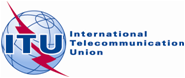 Agenda item: ADM 8Document C18/73-EAgenda item: ADM 812 April 2018Agenda item: ADM 8Original: EnglishNote by the Secretary-GeneralNote by the Secretary-GeneralAPPOINTMENT OF REPLACEMENT for THE resigned member of
the Independent Management advisory committee (IMAC)APPOINTMENT OF REPLACEMENT for THE resigned member of
the Independent Management advisory committee (IMAC)SummaryThis report contains the outcome of the selection panel’s work for the appointment of the replacement for the resigned member of IMAC. It provides an overview of the selection process conducted, and the recommendation of the selection panel for the appointment.Action requiredThe Council is invited to note the content of this report and to adopt the draft Decision contained in Annex B of this report.____________ReferencesResolution 162 (Rev. Busan, 2014)Report of the Selection Panel on IMAC members (C15/75)Decision 587 (Council 2015) – Appointment of members to the Independent Management Advisory Committee (IMAC) (C15/122)RegionCountryMember of the Selection PanelAmericasUSAMr. Brett MakensEuropeGermanyDr. Uwe Petry, ChairCISRussian FederationProf. Natalya ReznikovaAfricaKenyaMr. John Omo, Vice-ChairAsia / AustralasiaJapanMr. Yoshiyuki KatoThe Arab StatesUAEMr. Mohamed Al MazroueiSelected candidate for the IMAC:Selected candidate for the IMAC:Selected candidate for the IMAC:Family Name(s)GenderNationalityQualificationsProfessional ExperienceHAMMER WILLIAMS, SarahFemaleUnited States of AmericaDoctor of Jurisprudence, Financial Regulation and Taxation, University of Pennsylvania Law SchoolMaster of Studies, International Law and Human Rights, Oxford UniversityMaster of Business Administration, Finance and Statistics, Wharton School at the University of PennsylvaniaBachelor, Political Science, Carleton College.Certifications: Strategic Decision Making and Risk Management – Stanford University; Big Data Analytics – Massachusetts Institute of TechnologyExtensive skills and expertise in finance, law, risk management, governance, and technological innovationSenior Director of the Alternative Investments Initiative at the Wharton School of the University of Pennsylvania; previously Acting Deputy Assistant Secretary for Financial Institutions and Director of the Office of Financial Institutions Policy at the United States Department of the TreasuryAdjunct Professor of Law at the University of Pennsylvania Law SchoolHas held various leadership positions throughout financial services in management, portfolio management, trading, marketing, research, and analytics